                                                                                                                                 Czyżew 08.11.2022 r.RG.271.25-5.2022Do wszystkich Wykonawców ubiegających  się o udzielenie ZamówieniaDotyczy : postępowania o udzielenie zamówienia publicznego prowadzonego w trybie podstawowym, stosownie do treści art. 275 ust. 2 ustawy PZP, na roboty budowlane pn. : ,,Budowa przedszkola miejsko-gminnego w Czyżewie”Postępowanie ogłoszone w Biuletynie Zamówień Publicznych ezamowienia.gov.pl  pod nr 2022/BZP 00391448/01 w dniu 2022-10-13 oraz nr 2022/BZP 00410253/01 z dnia 26.10.2022r, nr 2022/BZP 00419695/01 z dnia 02.11.2022rWYJAŚNIENIE TREŚCI SWZGmina Czyżew, działając zgodnie z art. 284 ust. 2 i 6  ustawy z dnia 11 września 2019r. – Prawo zamówień publicznych (Dz. U. 2022 r.  poz. 1710 ze zm.), informuje że w ww. postępowaniu wpłynęły od Wykonawców następujące wnioski o wyjaśnienie treści SWZ oraz udziela wyjaśnień treści SWZ w następującym zakresie:Zapytanie 1Proszę o specyfikację wyposażenia kuchni: Proszę o specyfikację i parametry chłodziarki WyjaśnienieChłodziarkaWymiary:  L=740 mm;  B=860 mm;  H=2020 mm; Uwagi: pojemność 700 l, temperatura: od 1 do 10C, zużycie energii 2,95 kWh/24h, zasilanie 1N- PE 230V/50Hz, korpus z zewnątrz biały (lakierowany proszkowo), wnętrze wykonane z blachy aluminiowej,  izolacja wykonana z ekologicznej pianki poliuretanowej - 60 mm, drzwi samozamykające wyposażone w uszczelkę wciskaną, elektroniczne sterowanie z cyfrowym wyświetlaczem temp, automatyczne odszranianie i odparowanie kondensatu,  nogi regulowane w zakresie do 50 mm,  obieg powietrza wymuszony wentylatorem, zamek drzwi na klucz, wyłącznik wentylatora po otwarciu drzwi, grzałka w parowniku i ościeżnicy drzwiWyposażenie standardowe:- 3 półki metalowe plastyfikowane (wym.: 530 x 650 mm)- 6 prowadnic półek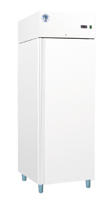 Zapytanie 2Proszę o specyfikację stołu zlewozmywakowegoWyjaśnienieStół zlewozmywakowy 1- zbiornikowyWymiary:  L=1300 mm;  B=600 mm;  H=850 mm;  G=300 mmUwagi: zlewozmywak 400 x 400 x 250 mm, Sztuk: 1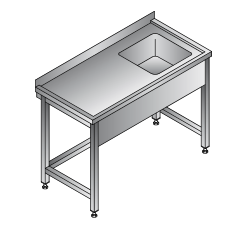 Zapytanie 3 Proszę o specyfikację i parametry wyparzarki WyjaśnienieZmywarka gastronomiczna wyparzarkaGłębokość, 680mm, szerokość 565mm, wysokość 835mm, napięcie 230/400V, moc elektryczna 3.4/4.9 kW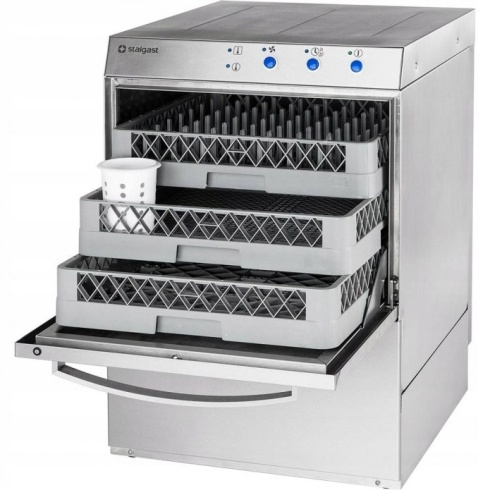 Zapytanie 4 Proszę o specyfikację regału 5-półkowego WyjaśnienieRegał 5 półkowy z półkami stałymi. Wymiary:  L=1200 mm;  B=400 mm;  H=1800 mm.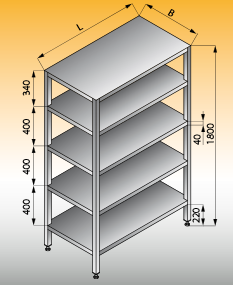 Zapytanie 5 Proszę o specyfikację i parametry obieraczki do ziemniaków WyjaśnienieObieraczka do ziemniakówWymiary:  L=470 mm;  B=680 mm;  H=1130 mm;  Uwagi: wsad jednorazowy: 9-12 kg, wydajność: 240-360 kg/h, obroty talerza ściernego: 300 obr./min, zasilanie: 3 N ~400V 50Hz, znamionowy pobór mocy: 0,8 kW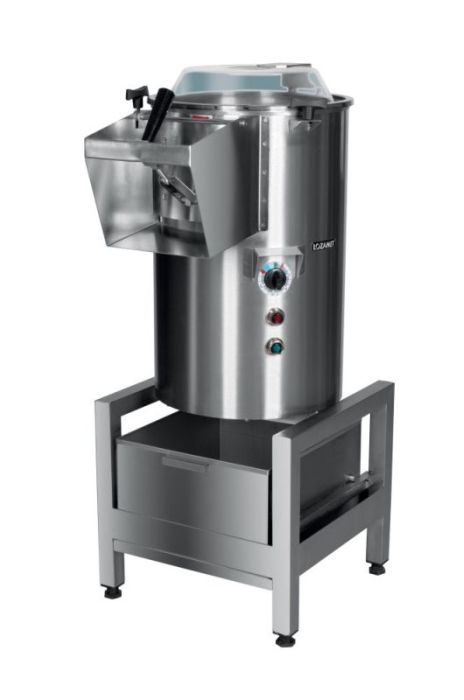 Zapytanie 6 Proszę o specyfikację basenu wysokiego przyściennego WyjaśnienieBasen wysoki przyścienny gł. 300mmWymiary:  L=800 mm;  B=600 mm;  H=850 mm;  G=300 mmUwagi: wymiary wewnętrzne  zbiornika:  L - 675mm;  B-715 mm, 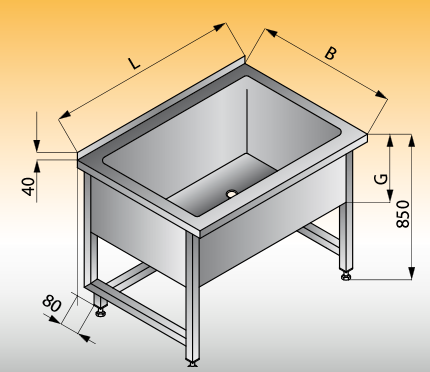 Zapytanie 7 Proszę o specyfikację regału 4-półkowego WyjaśnienieRegał 4 półkowyWymiary:  L=1600 mm;  B=600 mm;  H=1800 mm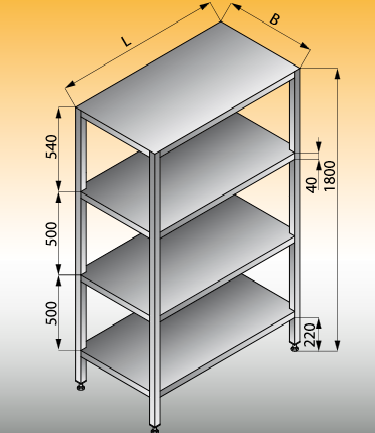 Zapytanie 8 Proszę o specyfikację stołu z otworem na odpadki WyjaśnienieStół z otworem na odpadkiWysokość 850mm, szerokość 700mm, długość 1400mm, otwór na odpadki Ø150mm

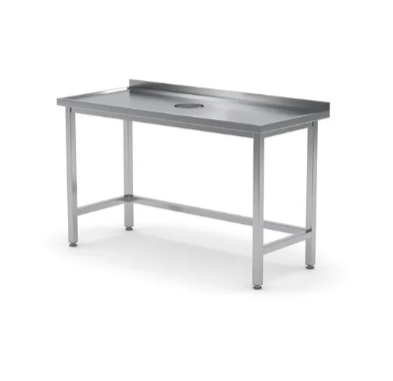 Zapytanie 9 Proszę o specyfikację stołu roboczego z blatem, szufladami i półką WyjaśnienieStół roboczy z blokiem szuflad i szafką
Wymiary:  L=1300 mm;  B=700 mm;  H=850 mmUwagi: blat standardowy typu B, drzwi otwierane, trzy szuflady w bloku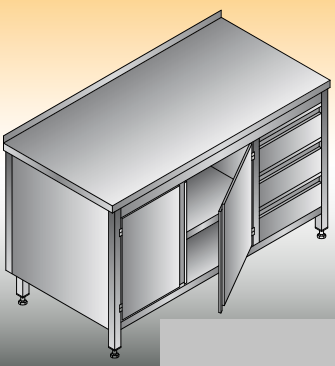 Zapytanie 10 Proszę o specyfikację regału z blatami perforowanymi WyjaśnienieRegał 5 półkowy przestawny z ociekaczem na doleWymiary:  L=1000 mm;  B=600 mm;  H=1800 mm; Uwagi: dwie półki stałe, trzy przestawne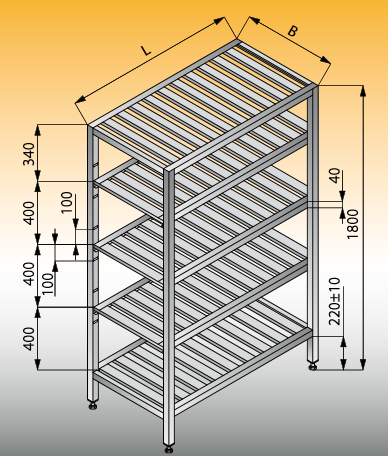 Zapytanie 11 Proszę o specyfikację i parametry naświetlacza jaj WyjaśnienieNaświetlacz jajWymiary:  L=450 mm;  B=350 mm;  H=200 mm; Uwagi: wykonanie ze stali nierdzewnej, liczba lamp UV: 4 szt., - trwałość promienników: ok. 7500 godz., jednorazowy wsad: 30 jaj, czas trwania cyklu naświetlania: 90 sekund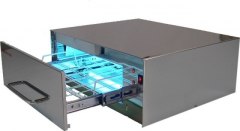 Zapytanie 12 Proszę o specyfikację i parametry sterylizatora butelek i smoczków WyjaśnienieSterylizator butelek i smoczków elektryczny , do 6 butelek, zużywa 75ml wody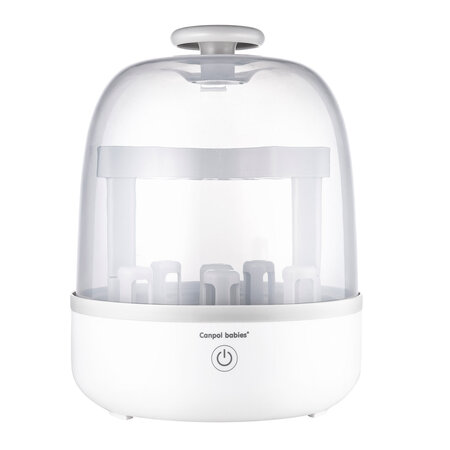 Zapytanie 13 Proszę o specyfikację i parametry podgrzewacza butelek WyjaśnieniePodgrzewacz do butelek elektrycznyObudowa zewnętrzna ze stali nierdzewnejPłynna regulacja temperatury (40 - 90°C)Brak kąpieli wodnej - wymiana temperatury odbywa się poprzez bezpośredni kontakt / powietrzeNiskie zużycie energiiw tym butelka do wyciskania (950 ml) wykonana z PPŚrednica otworu: 86 mmGłębokość otwarcia: 195 mm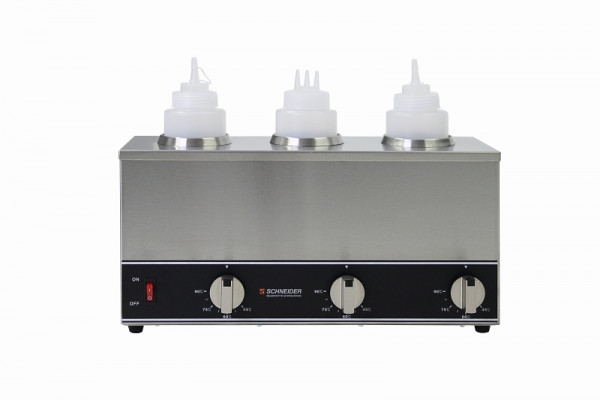 Zapytanie 14 Proszę o specyfikację i parametry zmywarki gastronomicznej z funkcją wyparzaniaWyjaśnienieZmywarka do naczyń Wymiary:  L=600 mm;  B=610 mm; H =850 mmUwagi: programator elektroniczny, z funkcją wyparzania w temp. 85-90C, wydajność: do 500 talerzy/h,  moc znamionowa: 5,09 kW,  zasilanie: 3N ~400V 50Hz, wysokość prześwitu drzwi: 385 mm Kosze w standardzie - Wkład kosza do sztućców PC 162 - 1 szt.
- Kosz uniwersalny PU - 1 szt.
- Podstawa PB 100 - 1 szt.
- Kubek (do sztućców) PK2 - 8 szt.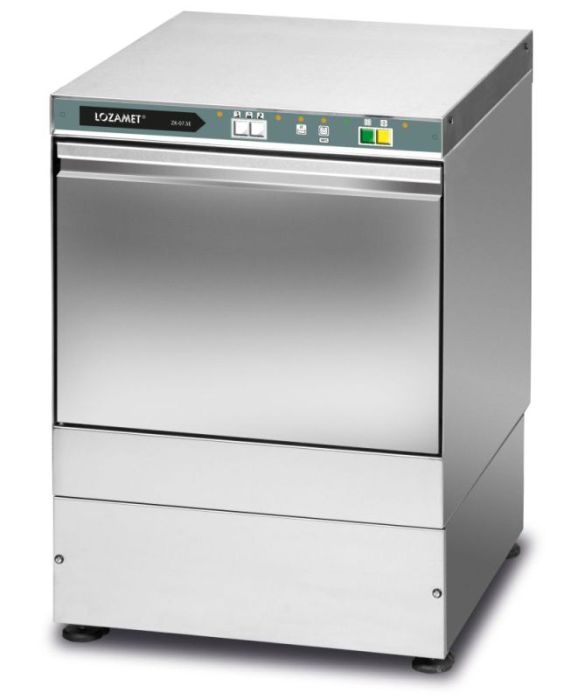 Zapytanie 15 Proszę o specyfikację i parametry zmywarki butelek z funkcją wyparzania WyjaśnienieSterowanie: manualne
Wymiar kosza: 500 x 500
wymiary w mm: 590x600x(H)850
Ilość cykli mycia: 1/120 s
wydajność : 30 koszy/h
maksymalna wysokość mytego: szkła 320mm, talerzy 345mm
Zużycie wody na 1 cykl mycia: 2,3 l
Temperatura wody myjącej: +55°C
Temperatura wody płuczącej: +85°C
Bojler (pojemność/moc): 5,7l / 2,8kW
Wanna (pojemność/moc): 29l / 1,85kW
moc i wydajność pompy myjącej: 0,4 kW
napięcie (V): 230
waga w kg: 56,5
dozownik nabłyszczacza : Tak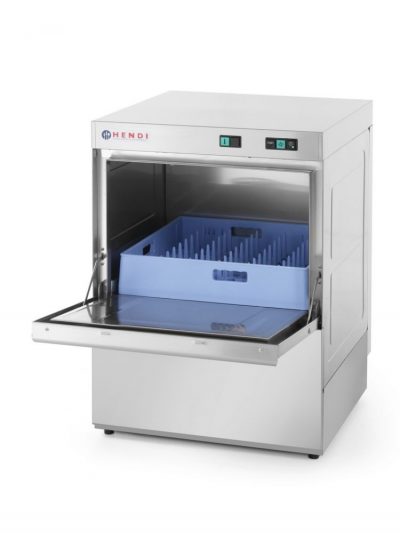 Zapytanie 16 Proszę o specyfikację i parametry szafy przelotowej WyjaśnienieSzafa przelotowa o szerokości 120cmWymiary 120x60x200cmSzerokość (głębokość):60 cmGrubość blachy:0.8 - 1 mmRegulacja wys. nóżek:-1 do +2 cmLiczba półek: 4Drzwi suwane: takDrzwi otwierane: nieDwudzielna: nieSzafa przelotowa o szerokości 90cmWymiary 90x60x200cmSzerokość (głębokość):60 cmGrubość blachy:0.8 - 1 mmRegulacja wys. nóżek:-1 do +2 cmLiczba półek: 4Drzwi suwane: takDrzwi otwierane: nieDwudzielna: nie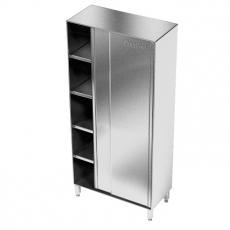 Zapytanie 17 Proszę o specyfikację i parametry szafy na środki czystości WyjaśnienieSzafa na środki czystościWykończenie	metalowePołysk	bez połyskuLustro	bez lustraSzuflady	bez szufladTyp szafy	tradycyjneNadstawka	bez nadstawkiPodstawa	na cokoleTyp drzwi	uchylneIlość drzwi	2 drzwioweTyp szafy BHP	gospodarczeWnętrze	z półkamiWysokość szafy	o wysokości ok. 180 cmGłębokość szafy	o głębokości ok. 50 cmIlość sztuk:2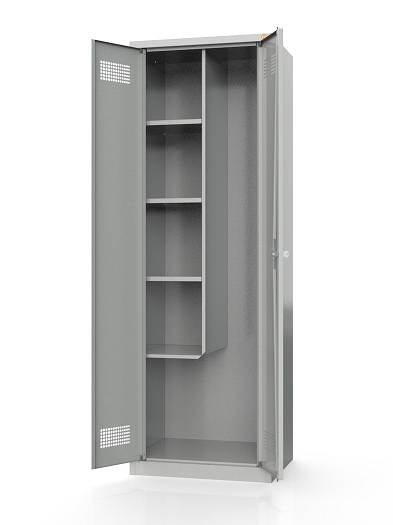 Zapytanie 18 Proszę o specyfikację i parametry okapu centralnego skrzyniowego WyjaśnienieOkap gastronomiczny centralny skrzyniowy indukcyjny 3600x1800x450 mm, ze stali nierdzewnej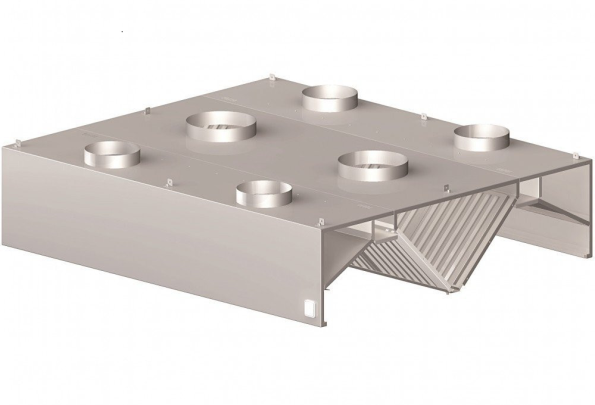 Zapytanie 19 Proszę o specyfikacje i parametry okapu skrzyniowego WyjaśnienieOkap gastronomiczny przyścienny, skrzyniowy, 1800x900x 500m, ze stali nierdzewnej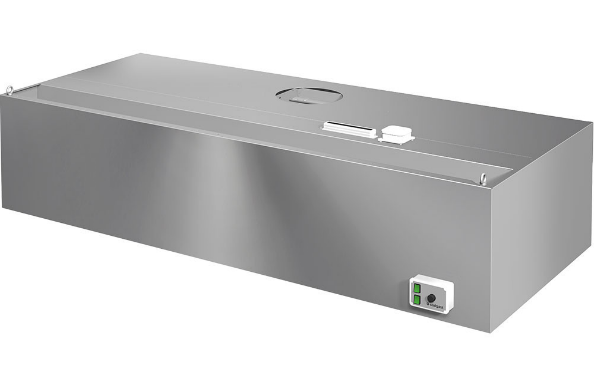 Zapytanie 20 Proszę o specyfikacje i parametry taboretu grzewczego WyjaśnienieTaboret grzewczyWymiary:  L=590 mm;  B=640 mm;  H=500 mm; Uwagi: moc cieplna: 9 kW, zużycie gazu E(G20): 0,95 m3/h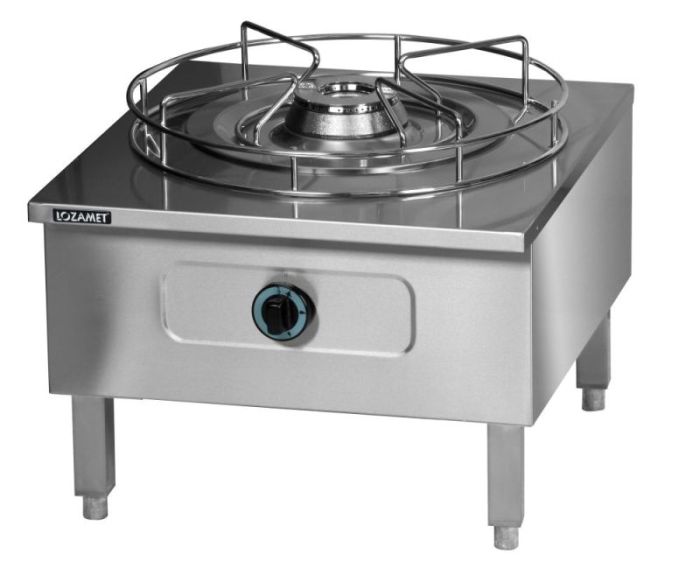 Zapytanie 21 Proszę o specyfikację i parametry kotła grzewczego – wyposażenie pozycja 215 przedmiar budowlany WyjaśnienieKocioł grzewczyWymiary (dł; szer; wys):90x90x90 cmZasilanie:400 VMoc:24.5 kWPojemność:200 lPrzyłącze wody:3/8Rodzaj zasilania: elektryczne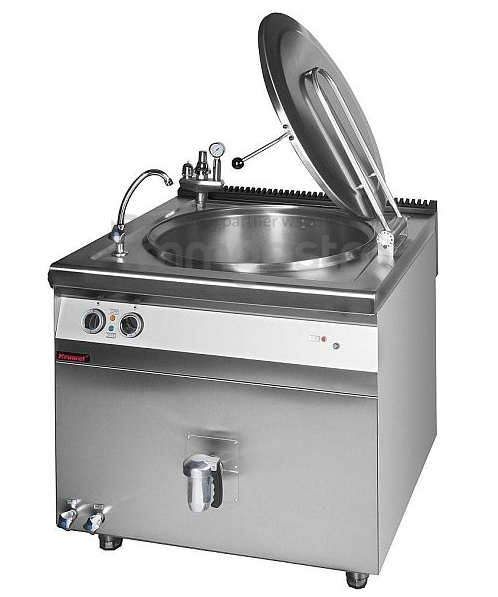 Zapytanie 22 Proszę o specyfikację i parametry pieca – wyposażenie pozycja 216 przedmiar budowlany WyjaśnieniePiec konwekcyjno-parowy z sondą termiczną i prysznicem ręcznym 10xgn1/1 15,6KWWymiary: 750x742x980 [mm]Pojemność: 10x1/1 GNMoc całkowita: 15,6 kWNapięcie znamionowe i rodzaj prądu: 400V 3N ~ 50HzStopień ochrony: IP 23Przyłącze wody: G 3/4Oświetlenie komory: tak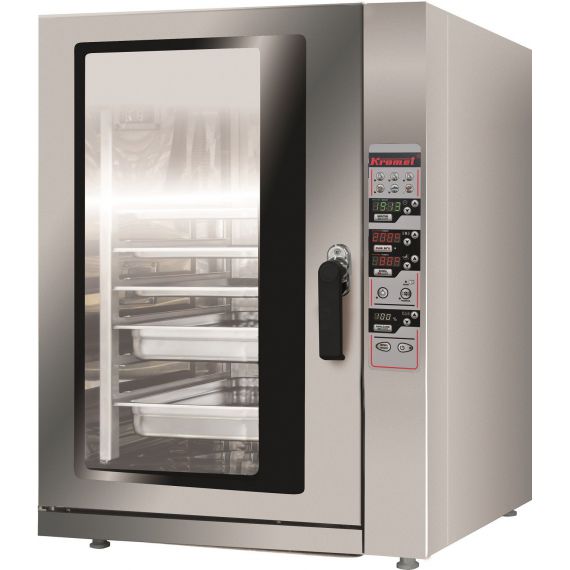 Zapytanie 23 Proszę o specyfikację i parametry wózka gastronomicznego – wyposażenie pozycja 217 przedmiar budowlanyWyjaśnienieWózek kelnerski nierdzewny, półkowyWózek serwisowy, ze stali nierdzewnej z czterema półkami. 
Nośność 100-kgWysokość do górnej półki 1125 mm, odległość między półkami 280 mmWymiary półki: 825 x 500 mmKółka: cztery kółka skrętne, w tym dwa z hamulcami 100 mmDane techniczne:Wymiary (D x S x W): 910 x 590 x 1260 mmWaga: 20-kg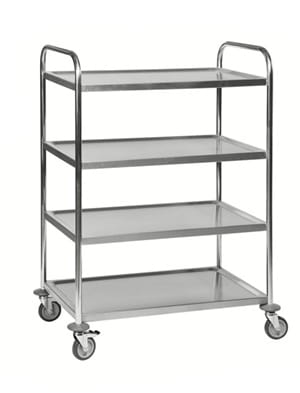 Zapytanie 24Proszę o specyfikację wyłazu dachowegoWyjaśnienieNależy zastosować wyłaz o wymiarach 80x80cm.-Ościeżnica wykonana z wielokomorowych profili PVC wypełnionych materiałem termoizolacyjnym.-Termoizolacyjne skrzydło wyposażone w gumową uszczelkę -Skrzydło otwiera się do 60 °. Dzięki zastosowaniu sprężyn gazowych, otwieranie i zamykanie jest bardzo łatwe oraz umożliwia pozostawienie skrzydła w otwartej pozycji.-Taśma antypoślizgowa na podstawie zapewnia bezpieczny dostęp do płaskiego dachu.-montaż dodatkowej blokady ZBR chroniącej przed niezamierzonym zamknięciem skrzydła wyłazu.-Przeznaczony jest do dachów o kącie nachylenia od 0-5 stopni.-Skrzydło wyłazu z zewnątrz jest w kolorze RAL 9016 Zapytanie 25Proszę o specyfikację okien w połaci dachowej – 48 szt. WyjaśnienieOkna dachowe do dachu płaskiego otwierane ręcznie z płaskim segmentem szklanym, współczynnik  przenikania ciepła U= 0,9 W/m2K, okna o wymiarze 80x80 cm.Charakterystyka- ościeżnica wykonana z wielokomorowych profili PVC wypełnionych materiałem termoizolacyjnym - rama okna i pakiet szybowy od góry przykryty jest płaskim segmentem szklanym- powierzchnia przeszklenia większa o 16 % w stosunku do konkurencyjnych rozwiązań - hartowana zewnętrzna szyba refleksyjna- wewnętrzna antywłamaniowa z bezpiecznym pakietem P2- bardzo wysoka B reakcji na ogień- najwyższa klasa odporności na uderzenie- uchylenie skrzydła wynosi 30 cm- kąt nachylenia dachów od 0 do 15 stopniZapytanie 26Brak w projekcie warstwy dociskowej styropianu na poddaszu w postaci np. szlichty cementowej zatartej na ostro. Czy należy ją uwzględnić w wycenie ? WyjaśnienieNie, nie ma potrzeby wykonywać warstwy dociskowej styropianu.Zapytanie 27Proszę o określenie klasy odporności ogniowej sufitu podwieszanego modułowegoWyjaśnienieSufit podwieszany  bez klasy odporności ogniowej. Sufit podwieszany NRO.Zapytanie 28Proszę o określenie parametrów wykładziny PCV: grubość, homogeniczna czy heterogeniczna. WyjaśnienieWykładzina PCV homogeniczna. Charakterystyka:Grubość: 2,0 mm,
Grubość warstwy ścieralnej: 2,0 mm,
Waga całkowita: 3000 g/m²,
Rolki: 23 mb x 2 m,
Płytki: 610 x 610 mm | 300 x 300 mm.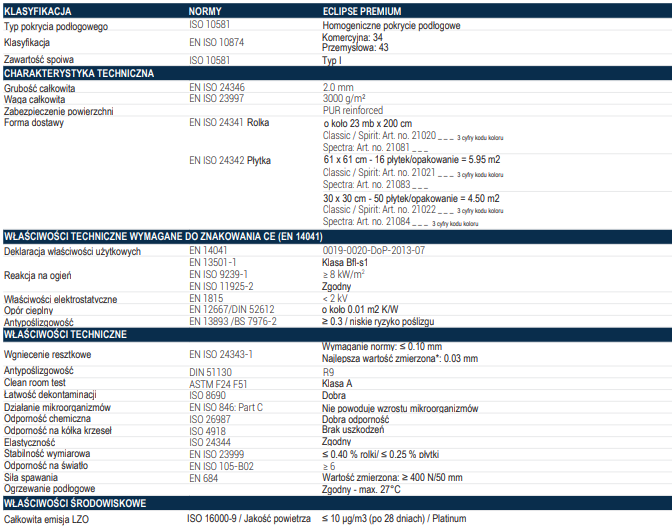 Zapytanie 29Prosimy o podanie danych na temat wypełnienia dotyczącego sufitów podwieszanych. WyjaśnienieW obiekcie projektuje się montaż sufitów podwieszanych kasetonowych zgodnie z częścią rysunkową.Zaprojektowano sufit podwieszany mineralny, kasetonowy o wymiarach 600x600x19. Mocowany na systemowej podkonstrukcji .Parametry równoważności  podkonstrukcji:Parametry równoważności sufitu podwieszanego : 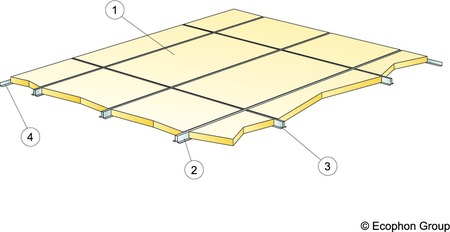 Zapytanie 30Zwracamy się z prośbą o udostępnienie specyfikacji okładziny HPL, która ma być użyta do wykończenia elewacji. WyjaśnienieElewacje wykończone płytą HPL w kolorze dąb oraz w kolorze białym ral 9010.ELEWACJE Z PŁYTY HPL W KOLORZE DĄB:Właściwości:wysokie parametry wytrzymałościoweodporność chemiczna i biologicznawysoka udarnośćodporne na zmienne warunki atmosferyczneodporne na działanie promieni UVłatwa obróbka i montażłatwe utrzymanie czystościwysoka odporność ogniowa (B-s1, d0, A2-s1,d0)kolor dąbwymiar 20x120cm, gr/10mmmontaż na podkonstrukcji aluminiowej, z wypełnieniem z wełny mineralnejELEWACJE Z PŁYTY HPL W KOLORZE BIAŁYM RAL 9010:Właściwości:wysokie parametry wytrzymałościoweodporność chemiczna i biologicznawysoka udarnośćodporne na zmienne warunki atmosferyczneodporne na działanie promieni UVłatwa obróbka i montażłatwe utrzymanie czystościwysoka odporność ogniowa (B-s1, d0, A2-s1,d0)kolor białywymiar 20x120cm, gr/10mmmontaż na podkonstrukcji aluminiowej, z wypełnieniem z wełny mineralnejZapytanie 31 W dokumentacji projektowej w różnych miejscach występują rozbieżności dotyczące gatunku stali- w opisie konstrukcji jest wymieniona stal A-III (34GS), natomiast w opisie wykonawczym architektonicznym stal Rb500. Czy Zamawiający wyraża zgodę na użycie stali zbrojonej w gatunku B500SP? WyjaśnienieStal A-III (34GS),  dopuszczamy stal w gatunku B500SP.Zapytanie 32Czy Zamawiający dopuszcza wykładzinę podłogową cieńszą niż 4mm oraz antypoślizgowość R9? Spełniałaby ona również wymogi dla żłobków i przedszkoli. Dodatkowo wykładziny w antypoślizgowości R10 dosyć ciężko się czyści. WyjaśnienieMożna zastosować wykładzinę podłogową cieńszą niż 4mm oraz antypoślizgowość R9.Zapytanie 33W opisie branży architektonicznej określony jest współczynnik przenikania ciepła dla okien nie gorszy niż 0,75, natomiast w zestawieniu stolarki współczynnik ten wynosi 0,9. Czym się sugerować przy wycenie? WyjaśnienieWspółczynnik przenikania ciepła dla okien  0,9 W/m2KZapytanie 34Na podstawie informacji od producenta informujemy, iż nie ma możliwości wykonania zabudów kabin HPL w łazienkach o grubości 25mm. Proponowane grubości najczęściej stosowane to 10-12mm. Czy Zamawiający wyraża zgodę na zastosowanie takich płyt HPL? Jeśli 25mm, to musiałaby być to płyta wiórowa, lecz nie jest ona odpowiednia do zastosowania w pomieszczeniach mokrych, gdzie są także natryski. WyjaśnienieWyrażamy zgodę na zastosowanie płyty HPL  o grubości 10-12mm.Zapytanie 35Czy w dokumentacji wykonawczej w opisie branży architektonicznej nie brakuje części treści do punktu 12? WyjaśnieniePunkt 12 projektu wykonawczego dotyczy:12. INFORMACJA O ZASADNICZYCH ELEMENTACH WYPOSAŻENIA BUDOWLANO - INSTALACYJNEGO ZAPEWNIAJĄCYCH UŻYTKOWANIE OBIEKTU BUDOWLANEGO ZGODNIE Z PRZEZNACZENIEM12.1. Rozwiązania budowlaneSzczegółowe rozwiązania techniczne zostaną umieszczone w projekcie technicznym branży konstrukcyjnej.FundamentProjektuje się posadowienie bezpośrednie płytą żelbetową, zbrojoną stalą    Stal A-III (34GS) , beton klasy C20/25 W8. Ściany fundamentoweBloki betonowe gr. 24cm. kl. 15.Ściany Ściany z bloczków silikatowych gr. 24cm. Wewnętrzne ściany działowe z bloczków silikatowych gr. 12cm.Ściany wewnętrzne oraz wewnętrzne powierzchnie ścian zewnętrznych otynkowane będą tynkiem cementowo-wapiennym. Powierzchnie zewnętrzne zostaną ocieplone wełną mineralną λ=0,032 (W/mK) i wykończone w postaci elewacji wentylowanej z płytami HPL.StropodachKonstrukcja stropodachu z płyt kanałowych typu HC 265-8 wysokości 26,5cm – zgodnie z projektem technicznym branży konstrukcyjnej. Poszycie z blachy aluminiowej na podwójny rąbek stojący gr.0,7mm. Fotowoltaika na dachach. Instalacja fotowoltaiczna składa się z 54 sztuk paneli fotowoltaicznych (445Wp każdy) połączonych w trzy komplety i podłączonych do inwertera o mocy 25 kW każdy. Komplety składają się z trzech łańcuchów - 18 szt każdy. Zadaszenia nad wejściami przeszklone konstrukcja z profili aluminiowych.NadprożaNadproża okienne i drzwiowe zaprojektowane jako żelbetowe prefabrykowane (dla małych otworów) oraz żelbetowe monolityczne (dla dużych otworów), długość oparcia na ścianach min. 15cm.WieńceNa połączeniach stropów ze ścianami zewnętrznymi zaprojektowano wieńce żelbetowe o wymiarach 24x24cm, zbrojonymi 4Ø12 A-IIIN, strzemiona Ø6 co 30cm.PosadzkiPosadzki parteru wykonane będą w następującym układzie warstw:Gres gr. 2cmPosadzka betonowa gr. 8cmFolia PE izolacyjna gr. 0.3mmStyropian XPS gr. 16cm λ=0,035 (W/mK)Podsypka piaskowa gr. 25cmMasa asfaltowo-kauczkowaPłyta fundamentowaMasa asfaltowo-kauczkowaPodkład betonowy gr. 10cmWarstwy wykończeniowe stropodachuStropodach zostanie wykonany w następującym układzie warstw:Blacha aluminiowa na podwójny rąbek stojący gr. 0.7mm, wys. rąbka min. 50mm, na łącznikach systemowych Ekran włochatyWełna mineralna 2 warstwy po 13cm λ=0,032 (W/mK)Samoprzylepna membrana hydroizolacyjnaBlacha trapezowa wg projektu konstrukcjiDźwigar kratowy wg projektu konstrukcjiPrzestrzeń instalacyjnaSufit podwieszany G-K System przekrycia spełnia wymagania NRO i RE30.Odwodnienie stropodachuStropodach zaprojektowano jako płaski o spadku głównym na poziomie 5˚, następnie woda rynnami  i rurami spustowymi zostanie sprowadzona do kanalizacji podziemnej. Rynny okrągłe o średnicy 150mm, Rury spustowe, okrągłe o średnicy 150mm z blachy ocynkowanej ogniowo i malowanej proszkowo gr. min. 0.5mm. Rury spustowe schowane będą w warstwie ocieplenia ścian zewnętrznych oraz zostaną wyposażone w instalację grzewczą.Dostępność stropodachuStropodachy dostępne będą bezpośrednio z terenu dzięki niedużej wysokości budynku.Obróbki blacharskieMury attykowe pokryte będą blachą ocynkowaną ogniowo i malowanej proszkowo gr. 0.7mm. Parapety zewnętrzne zostaną wykonane z blachy ocynkowanej ogniowo i malowanej proszkowo gr. 0.7mm.Izolacje- Termiczne/akustyczne:- Ściany zewnętrzne budynku – wełna mineralna gr. 32cm λ=0,032 (W/mK)- Ściany fundamentowe - styropian XPS gr. 22cm, λ=0,035 (W/mK)- Podłoga na gruncie - styropian XPS gr. 16cm, λ=0,035 (W/mK)- Dach – wełna mineralna gr. 2x13cm, λ=0,032 (W/mK)- Przeciwwilgociowe:- Ściany fundamentowe i fundamenty – masa asfaltowo-kauczukowa, folia kubełkowa,Podłoga na gruncie - masa asfaltowo-kauczkowa oraz folia PE izolacyjnaDach – folia paroizolacyjna, membrana dachowaStolarka i ślusarkaStolarka okienna i drzwiowa zewnętrznaDrzwi wejściowe do budynku aluminiowe, okna i witryny przeszklone wykonane jako aluminiowe, montowane w całości na zewnątrz muru w warstwie termoizolacji przy użyciu konsol regulowanych. Połączenie fasad, okien i drzwi z murem uszczelniane produktami przeznaczonymi do ciepłego trójstopniowego montażu (folia paroizolacyjna, pianka niskoprężna, folia wiatroizolacyjna). Okna rozmieszczone tak aby zapewnić jak największe zyski słoneczne w okresie zimowym, z tego powodu większość okien przede wszystkim w fasadzie południowej.Stolarka okienna:Okna powinny posiadać następujące parametry:- współczynnik Uw ≤0,90 W/m2K musi być spełniony dla wszystkich okien- profile docieplane o współczynniku Uf<0,8 W/m2K- zestawy okienne trójszybowe o współczynniku Ug=0,5W/m2K, g=ok.50%, z ciepłą ramką Stolarka drzwiowa:Stolarka drzwiowa – współczynnik przenikania ciepła Uw≤1,3 W/m2K. Szklenie: kolor neutralny, szyby zespolone potrójne.- współczynnik Uw ≤1,0 W/m2K musi być spełniony dla wszystkich okien – nie tylko dla okna wzorcowego)- profile docieplane- zestawy okienne trójszybowe o współczynniku Ug=0,5W/m2K, g=ok.50%, z ciepłą ramką - wskazane w części graficznej drzwi wewnętrzne wyposażone będą w samozamykacze ukryte w ramie / szynowe (drzwi aluminiowe)12.2. Projektowane współczynniki przenikania ciepła12.3. Oświetlenie i nasłonecznienie pomieszczeńW każdym pomieszczeniu przeznaczonym na pobyt ludzi zachowano proporcje wielkości pomieszczeń do powierzchni okien w świetle ościeżnicy >1/8 /Dz. U. nr. 75 rozdział 2/. W projektowanym budynku zapewniono nasłonecznienie wymagane /Dz. U. nr. 75 rozdział 2, §60/. Budynek zgodnie z Rozporządzenie /Dz. U. nr. 75 rozdział 1, § 13/                      nie pozbawia naturalnego oświetlenia pomieszczeń w budynkach sąsiednich.Oświetlenie pomieszczeń wykonane zostanie zgodnie z projektem branży elektrycznej.Zapewnione zostało nasłonecznienie placu zabaw dla dzieci co najmniej 4 godziny, liczone w dniach równonocy, w godzinach 10:00–16:00. Pomieszczenia przeznaczone do zbiorowego przebywania dzieci w żłobku, przedszkolu(sale zabaw), mają zapewniony czas nasłonecznienia wynoszący co najmniej 3 godziny w dniach równonocy w godzinach 8:00–16:00.12.4. Wyposażenie instalacyjneSzczegółowe rozwiązania techniczne zostaną umieszczone w projekcie technicznym branży elektrycznej i sanitarnej.Projektowany budynek wyposażony zostanie w instalacje sanitarne przynajmniej w zakresie:wentylację mechaniczną z odzyskiem ciepła ze sprawnością min. 75%, dla wszystkich pomieszczeń z wyjątkiem pom. technicznego z kotłem (nr 13) centralnego ogrzewania – ogrzewanie wodne podłogowe wraz z grzejnikami płytowymi z wkładką zaworową i głowicą termostatyczną z czujnikiem zintegrowanym, zlokalizowanymi przy oknach oraz grzejnikami łazienkowymi wraz  z zasobnikiem ciepłej wody, projektowana temperatura lokali - 20˚C, projektowana temperatura łazienek 24˚C, projektowana temperatura cz. wspólnej 16˚C,instalację gazową – doprowadzającą zasilanie do kotła, z rur stalowych czarnych bez szwu, Zaprojektowano instalację centralnego ogrzewania wodno-pompową, dwururową w systemie zamkniętym. Jako źródło ciepła nowoprojektowanej kotłowni przewidziano gazowy kocioł grzewczy z zamkniętą komorą spalania o mocy 75kW jako źródło szczytowe dla kaskady dwóch pomp ciepła.wody ciepłej/ciepłej zmieszanej, wody zimnej i cyrkulacji wraz z zasobnikiem ciepłej wody, zostaną wykonane podejścia do zlokalizowanej na rzutach armatury i zakończone zaworami, instalacje z rur PE-Xa w zakresie średnic DN16-DN63, rury izolowane pianką polietylenową o grubościach minimalnych 6mm-25mm,kanalizacyjną sanitarną, wykonane zostaną podejścia do zlokalizowanej na rzutach armatury i zaślepione, lokalizacja pionów została wskazana na rzutach, piony zostaną wyciągnięte ponad ostatnią kondygnację i zakończone wywiewkami, instalacja z rur PVC prowadzonych w posadzkach w zakresie średnic DN50-160kanalizacji deszczowej – z rur PVC DN150 – przekierowanie z wpustów dachowych niezlokalizowanych na ścianie zewnętrznej do najbliższej ściany zewnętrznej, lokalizacja w przestrzeni dachu nad sufitem.Powyższe instalacje należy rozpatrywać łącznie z projektem technicznym branży sanitarnej.Budynek wyposażony w instalację telekomunikacyjną.  Kanalizacja telekomunikacyjna budynku, zaprojektowana jako ciąg elementów osłonowych umożliwiających wprowadzenie kabli do budynku oraz ich rozprowadzenie w budynku, w tym między innymi przepustów kablowych, rur instalacyjnych, szybow instalacyjnych, koryt, duktów i kanałów instalacyjnych. Projektuje się elementy infrastruktury telekomunikacyjnej, w tym kable i przewody wraz z osprzętem instalacyjnym i urządzeniami telekomunikacyjnymi, począwszy od przełącznicy zlokalizowanej w punkcie połączenia z publiczną siecią telekomunikacyjną lub od urządzenia systemu radiowego do wyjścia gniazda abonenckiego.Instalacja fotowoltaiczna - Projekt opisuje wykonanie instalacji fotowoltaicznej oraz elektrycznej dla instalacji fotowoltaicznej o mocy 24,030 kWp, projektowanej na dachu projektowanego budynku. Instalacja fotowoltaiczna składa się z 54 sztuk paneli fotowoltaicznych (445Wp każdy) połączonych w trzy komplety i podłączonych do inwertera o mocy 25 kW każdy. Komplety składają się z trzech łańcuchów - 18 szt każdy. Energia elektryczna wyprodukowana przez system fotowoltaiczny będzie wprowadzona do sieci wewnętrznej nN i zostanie spożytkowana na potrzeby własne.Budynek wyposażony zostanie w instalacje elektryczne, przynajmniej w zakresie:zasilanie i rozdzielnie,instalacja oświetleniowa,instalacja gniazd wtykowych i siłowa gniazd wtykowych,odgromowej,teletechniczną.Na parterze budynku zlokalizowana w pomieszczeniu technicznym zlokalizowana będzie rozdzielnica główna. Główny wyłącznik prądu projektuje się na elewacji w pobliżu wejścia do budynku.Każdy lokal zostanie wyposażony w rozdzielnicę z wyłącznikami różnicowo-prądowymi i wyłącznikami nadmiarowo-prądowymi zamontowaną wewnątrz lokalu przy drzwiach wejściowych.Powyższe instalacje należy rozpatrywać łącznie z projektem technicznym branży elektrycznej.Zapytanie 36W przedmiarze nie określono rodzaju przewodów jedynie ilość. Czy Zamawiający udostępni informacje jakich przewodów należy użyć w odpowiednich ilościach? WyjaśnienieZamawiający udostępnia zestawienie materiałów dotyczących branży elektrycznej, gdzie są określone rodzaje przewodów – załącznik nr 9 do niniejszego wyjaśnieniaZapytanie 37Czego dotyczą pozycje 66-69, 80 przedmiaru branży elektrycznej?WyjaśnieniePozycje dotyczą:66 -  Rejestrator CTTV 64 kanałowy IP67 -  UPS 3,0 kVA68 -  Uchwyt do TV 42"69 -  Telewizor LED 42"80 -  Patch Cord FTP kat 6Zapytanie 38W przedmiarze branży sanitarnej zewnętrznej w pkt.3 Budowa kanalizacji deszczowej są pozycje na dostawę i montaż separatora zintegrowanego z osadnikiem (poz.98) oraz pompowni ścieków sanitarnych (poz.99). Natomiast w opisie, na profilach oraz na mapie brak tych urządzeń. Proszę o wyjaśnienie czy ww. urządzenia mają być wliczone do wyceny. Jeśli tak, proszę o szczegółowe dane, rysunki tych urządzeń.WyjaśnienieW projekcie przewidziano separator zintegrowany z osadnikiem oraz pompownię ścieków sanitarnych: - załącznik nr 1 do niniejszych wyjaśnień rysunek IZ_1 - mapa - są oznaczone te urządzenia: separator z osadnikiem + pompownia ścieków sanitarnych; - załącznik nr 2 do niniejszych wyjaśnień rysunek IZ_3 - profil kD - sep. z osadnikiem opisany jako studnia "O1"- załącznik nr 3 do niniejszych wyjaśnień rys. IZ_4 - profil kS - pompownia ścieków san. jako "P1" - załącznik nr 4 do niniejszych wyjaśnień opis techniczny - str. 7 + 10 - rysunki urządzeń Zapytanie 39W przedmiarze branży sanitarnej zewnętrznej w pkt.3 Budowa kanalizacji deszczowej (poz.91) jest zasuwa burzowa o śr. 200 mm. Znajduje się ona na kanale o średnicy 315 mm, czy zasuwa nie powinna być takiej samej średnicy? Proszę o wyjaśnienie.WyjaśnieniePrzedmiar poz. 91 - zasuwa burzowa powinna być średnicy fi315; jest to pomyłka pisarska.Zapytanie 40W przedmiarze branży sanitarnej zewnętrznej w pkt.4 Budowa kanalizacji sanitarnej (poz.131) jest 15 studni PP o średnicy 600 mm. Według mapy i profilu jest tylko 1 taka studnia na kanalizacji sanitarnej. Proszę o wyjaśnienie.WyjaśnieniePrzedmiar poz. 131 - powinna być jedna sztuka studni fi600mm; jest to pomyłka pisarskaZapytanie 41Proszę o umieszczenie szczegółowych rysunków zastosowanych separatorów oraz pompowni.WyjaśnienieRysunki szczegółowe urządzeń umieszczono w opisie - str. 5; 7; 10 – w załączniku nr 4 do niniejszych wyjaśnieńZapytanie 42Proszę o udostępnienie opisów oraz rysunków szczegółowych studni schładzającej zaprojektowanej na instalacji kanalizacji sanitarnej.WyjaśnienieStudnię należy wymurować z bloczków betonowych oraz przykryć kratą Vema - zgodnie z rysunkiem rozwinięcia kan. san. 0,8x0,8m, H=1m; – załącznik nr 5 do niniejszych wyjaśnieńZapytanie 43Proszę o podanie danych dotyczących pomp znajdujących się w kotłowni gazowej (przepływ, wysokość podnoszenia).WyjaśnienieParametry pomp podano na rysunku schemacie technologicznym kotłowni – załącznik nr 6 do niniejszych wyjaśnieńZapytanie 44Proszę o udostepnienie szczegółowego opisu oraz rysunku wykonawczego/technicznego zbiornika retencyjnego PEHD, V=30m3, L=10m, śr.2m.WyjaśnienieZbiornik wykonany ze stali spiralnej karbowanej (alternatywnie PE-HD). W przypadku stali - powłoka cynkowa 2x42um + powłoka polietylenowa 2x250um.- połączenie elementów – kołnierzowy z uszczelnieniem EPDM;- wytrzymałość na obciążenia – klasa A wg PN-S-10030;Pojemność użyteczna – minimum – 60m3.Poniżej rysunek szczegółowy zbiornika retencyjnego na wody deszczowe: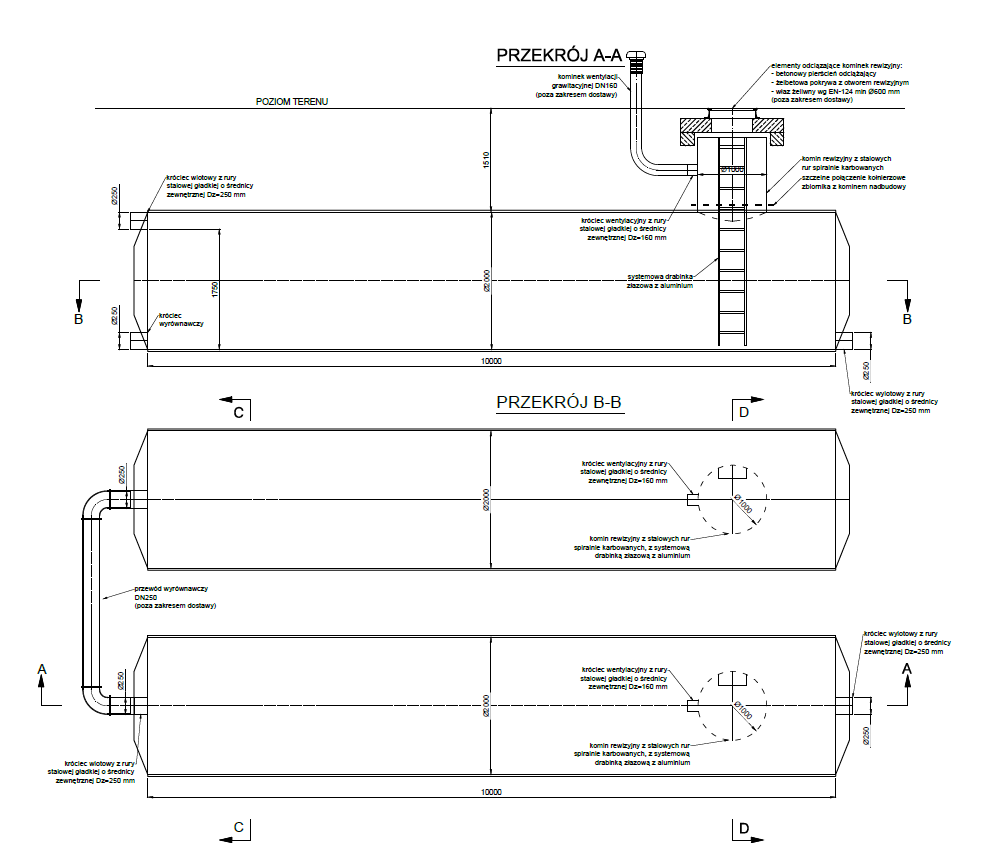 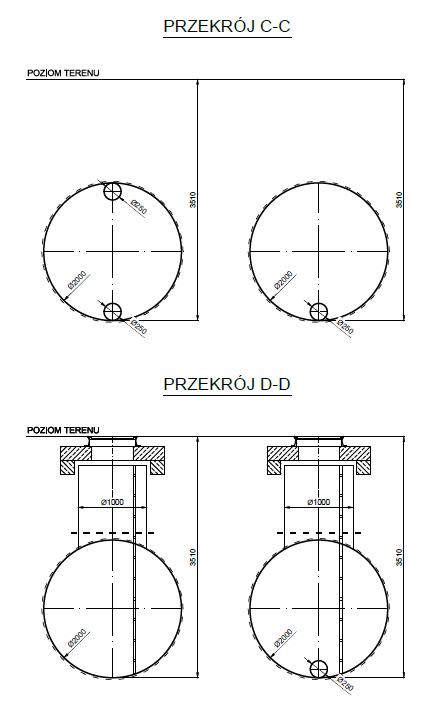 Zapytanie 45Brak kart doboru urządzeń w pomieszczeniu kotłowni (wymienniki płytowe, pomp obiegowych itp) , bardzo proszę o udostępnienie tych dokumentówWyjaśnienieW załączeniu przekazujemy karty doborowe urządzeń w kotłowni - maszynowni. Numery pomp w zał. pdf według schematu kotłowni – maszynowni, załączniki od 16 do 22 do niniejszych wyjaśnień.Zapytanie 46Czy dostawa i montaż śmietników na odpady bytowe wchodzi w zakres zamówienia? WyjaśnienieTak, w zakres zamówienia wchodzi montaż i dostawa śmietników.Zapytanie 47Czy dostawa i montaż wyposażenia łazienek wchodzi w skład zamówienia? Jeśli tak, prosimy o dokładne specyfikacje. Wyjaśnienie Tak. Wyposażenie  toalet :- miska ustępowa wisząca na stelażu systemowym z przyciskiem- umywalka  nablatowa  60x40cm + bateria/ umywalka wisząca + bateria – zgodnie z projektem wykonawczym- miska ustępowa wisząca na stelażu systemowym z przyciskiem i uchwytami – dla niepełnosprawnych - toaleta dla np- umywalka + bateria + uchwyty- toaleta dla np- kratka odpływowa w posadzce - bateria natryskowa - pojemnik na ręczniki papierowe- dozownik na mydło w płynie- kosz na odpadkiZapytanie 48Czy dostawa i montaż technologii kuchni wchodzi w skład zamówienia? Jeśli tak, prosimy o dokładne specyfikacje. WyjaśnienieTak, specyfikacje zostały opisane powyżej.Zapytanie 49Czy dostawa sprzętu kuchennego wchodzi w skład zamówienia? Jeśli tak, prosimy o specyfikacje. WyjaśnienieSpecyfikacje sprzętu kuchennego zostały podane powyżej.Zapytanie 50Proszę o dokładną specyfikację przepompowni (wydajność pomp, wysokość podnoszenia)? WyjaśnieniePrzepompownia ścieków sanitarnych dane:Ilość pomp – 2szt;Praca pomp – naprzemienna;Układ pracy pomp – 1+1;Medium – ścieki sanitarne;Wydajność pomp – 2,75 dm3/s;Wysokość podnoszenia – 7,76m.Zapytanie 51W opisie dokumentacji projektowej parametr przenikania ciepła dla drzwi zewnętrznych jest inny niż w zestawieniu stolarki proszę zatem o informacje, który współczynnik ma obowiązywać dla drzwi zewnętrznych. WyjaśnienieWspółczynnik Uw ≤1,30 W/m2KZapytanie 52W opisie dokumentacji projektowej parametr przenikania ciepła dla okien zewnętrznych jest inny niż w zestawieniu stolarki proszę zatem o informacje, który współczynnik ma obowiązywać dla okien zewnętrznych. WyjaśnienieWspółczynnik Uw ≤0,90 W/m2KZapytanie 53W dokumentacji projektowej parametr przenikania ciepła dla drzwi przeciwpożarowych zewnętrznych został wskazany na takim samym poziomie jak dla drzwi ciepłych zewnętrznych. Technologicznie niemożliwe jest wykonanie okien przeciwpożarowych o parametrze przenikania ciepła na takim samym poziomie. W związku z powyższym proszę o poprawne określenie parametru przenikania ciepła dla całej konstrukcji (parametr „Uw”) dla stolarki przeciwpożarowej. WyjaśnienieWspółczynnik Uw ≤1,30 W/m2KZapytanie 54Proszę o informację czy szkło bezpiecznie w stolarce drzwiowej należy zastosować jednostronnie czy obustronnie. WyjaśnienieNależy zastosować obustronnie.Zapytanie 55Proszę o informację czy szkło bezpiecznie w stolarce okiennej należy zastosować jednostronnie czy obustronnie. WyjaśnienieNależy zastosować obustronnie.Zapytanie 56Proszę o informację czy któreś drzwi będą posiadały kontrolę dostępu, jeśli tak proszę o wskazanie tych drzwi. WyjaśnienieZgodnie z projektem branży elektrycznej Zapytanie 57Proszę o informacja czy dostawa kart do kontroli dostępu dla rodziców również wchodzi w zakres zamówienia, jeśli tak to proszę o wskazanie liczby kart. WyjaśnienieNie wchodzi.Zapytanie 58Proszę o wskazanie które drzwi będą wyposażone w samozamykacze ukryte w ramie. WyjaśnienieZgodnie z zestawieniem stolarkiZapytanie 59Proszę o informację czy którekolwiek drzwi mają być wyposażone w zamki antypaniczne? WyjaśnienieDrzwi z zamkami antypanicznymi na drogach ewakuacyjnych- zgodnie z załączonym zestawieniem stolarkiZapytanie 60Proszę o informację czy którekolwiek drzwi mają być wykonane jako akustyczne? WyjaśnienieNie przewidziano.Zapytanie 61Proszę o informacje z jakiego materiału należy wykonać rynny i rury spustowe? WyjaśnienieSystem złożony jest ze stalowej rynny o prostokątnym profilu o szerokości 125 mm i rury spustowej wykonanej z PVC-U o wymiarze 70 x 80 mm.Zapytanie 62Proszę po informacje czy przedmiar jest pomocniczy, czy stanowi podstawę przygotowania oferty? WyjaśnienieZgodnie z zapisami SWZ – załącznik nr 1 udostępnione przedmiary robót mają charakter poglądowy – wynagrodzenie ryczałtowe, jednakże służą do określenia zakresu przedmiotu zamówienia ponieważ w ramach niniejszego zamówienia nie będzie wykonywane zagospodarowanie terenu wokół budynku oraz wyposażenie sal, a także nie będzie wykonywany budynek mieszkalny – zgodnie z załączonymi przedmiarami.Zgodnie z Rozporządzeniem Ministra Rozwoju i Technologii z dnia 20 grudnia 2021 r. w sprawie szczegółowego zakresu i formy dokumentacji projektowej, specyfikacji technicznych wykonania i odbioru robót budowlanych oraz programu funkcjonalno-użytkowego (Dz. U. z 2021r poz. 2454, projekt budowlany jest nadrzędny w stosunku do projektu wykonawczego i przedmiaru robót, a zatem w przypadku rozbieżności między projektem budowlanym a innymi opracowaniami należy zawsze uznać, że te inne opracowania są obarczone błędem i realizacja robót musi być prowadzone zgodnie z projektem budowlanym.Zamawiający wskazuje, iż opisy poszczególnych pozycji przedmiaru robót nie mogą być traktowane jako ostatecznie definiujące wymagania dla danych robót. Nawet jeżeli w przedmiarze tego nie podano należy przyjmować, że roboty ujęte w danej pozycji muszą być wykonane według projektu budowlanego i obowiązujących przepisów technicznych, dokumentacji projektowej i wiedzy technicznej.Zapytanie 63Proszę o informacje czy okna również należy montować na konsol regulowanych? WyjaśnienieTak.Zapytanie 64Czy dostawa i montaż parapetów wewnętrznych wchodzi w zakres zamówienia? Jeśli tak, to prosimy o specyfikacje i podanie ilości. WyjaśnienieTak, parapety PCV wewnętrzne, grubość 1cm, szerokość 25cm, kolor białyZapytanie 65Czy wyposażenie pomieszczenia socjalnego wchodzi w zakres zamówienia? WyjaśnienieTak. W skład wyposażenia podstawowego wchodzi: zlew, umywalka, zabudowa meblowa góra- dół.Zapytanie 66Prosimy o dokładne specyfikacje płyt HPL elewacyjnych. Czy Zamawiający wyrazi zgodę na zmianę technologii wykonania elewacji, np. na deski elewacyjne naklejane? WyjaśnienieGrubość płyty HPL 10mm, szczegóły opisane powyżej. Brak zgody na deski elewacyjne naklejane.Zapytanie 67Czy dostawa i montaż daszków szklanych wchodzi w zakres zamówienia? Jeśli tak, prosimy o specyfikacje oraz wymiary. WyjaśnienieTak, zadaszenie szklane nad wejściem, wymiary 2,90x8,16m na systemowej podkonstrukcji stalowej. Montaż szkła hartowanego zgodnie z rozwiązaniem systemowym. Szkło bezpieczne hartowane typu VSG montowane do konstrukcji stalowej np. w  systemie lineal system systemach 02.04, montowane systemowo w sposób punktowy. Spadek w kierunku terenu zewnętrznego.Zapytanie 68Czy dostawa i montaż wycieraczek zewnętrznych lub wewnętrznych wchodzi w zakres zamówienia? Jeśli tak, prosimy o specyfikacje oraz ilości i wymiary. WyjaśnienieJedna wycieraczka systemowa aluminiowa  wewnętrzna i zewnętrzna przed wejściem głównym do przedszkola. Wymiary 150x200cm.Wycieraczki o otwartej konstrukcji (duża pojemność na brud i zanieczyszczenia), zwijalne (łatwiejsze bieżące sprzątanie).Aluminiowe profile nośne, połączone są łącznikami (z PCW, aluminium albo linkami stalowymi w osłonie gumowej). Wycieraczka systemowa, profil niski.Elementy czyszczące to wkłady :szczotki,guma,wkład tekstylny.Zapytanie 69Zgodnie z projektem budynek został podzielony na 3 strefy pożarowe: Strefa I – zakwalifikowana do ZLII i ZLIII kategorii zagrożenia ludzi o powierzchni strefy 1751.18m2. Strefa II – rozdzielnia główna PM Q ≤ 500 o powierzchni strefy 3.88m2. Strefa III – kotłownia PM Q ≤ 500 o powierzchni strefy 12.64m2. Brak oznaczenia na projekcie miejsc, gdzie należy użyć materiałów niepalnych. Brak oznaczenia na projekcie stolarki przeciwpożarowej. Proszę o wyjaśnienie. WyjaśnienieZałączono rzut parteru – załącznik nr 12 do wyjaśnieńZapytanie 70Prosimy o informację jakie ościeżnice do drzwi płytowych należy przyjąć do wyceny (stalowe czy drewnopodobne, regulowane czy stałe) WyjaśnienieDrewnopodobne regulowaneZapytanie 71Czy okna lub drzwi mają posiadać zabezpieczenie przed otwarciem przez dzieci? WyjaśnienieTakZapytanie 72Czy budynek należy wyposażyć w odbojnice ścienne ?Wyjaśnienie NieZapytanie 73Proszę o udostępnienie dokumentacji geotechnicznej dot. postępowania: "Budowa przedszkola miejsko-gminnego w Czyżewie".WyjaśnienieDokumentacja geotechniczna stanowi załącznik nr 7 i 8 do niniejszych wyjaśnieńZapytanie 74Czy Zamawiający dopuszcza poniższe referencje:
w okresie ostatnich 5 lat przed upływem terminu składania ofert (a jeżeli okres prowadzenia działalności jest krótszy – w tym okresie), wykonał należycie co najmniej jedno zamówienie polegające na budowie/przebudowie/remoncie/modernizacji budynku użyteczności publicznej lub budynku wielorodzinnego o wartości robót nie mniejszej niż 2.000.000,00zł brutto?WyjaśnienieZamawiający określił warunki udziału w postępowaniu zaś jednym z nich dotyczącym zdolności technicznej lub zawodowej jest warunek aby Wykonawca w okresie ostatnich 5 lat przed upływem terminu składania ofert (a jeżeli okres prowadzenia działalności jest krótszy – w tym okresie), wykonał należycie co najmniej jedno zamówienie polegające na budowie/przebudowie/remoncie/modernizacji budynku użyteczności publicznej o wartości robót nie mniejszej niż 2.000.000,00zł brutto. Zamawiający dopuszcza spełnienie warunków dotyczących doświadczenia wykonawcy w formule zaprojektuj i wybudujZapytanie 75Prosimy o szczegółową specyfikację więźby dachowej. Jaka ma być klasa drewna? Czy drewno ma być pokryte środkiem grzybobójczym, jeśli tak to jakim?  WyjaśnienieKlasa drewna znajduje się na rysunku rzutu więźby dachowej - C22.
Zaleca się pokrycie środkiem grzybobójczym na bazie Etanoloaminy. Środki powszechnie dostępne na rynku.Zapytanie 76Prosimy o szczegółowe specyfikacje sufitów podwieszanych. WyjaśnieniePłyta sufitowa sufit podwieszany np. ARMSTRONG SAVANNA Board 600x600x12 mm (m2) 1 płytka to 0,36m2 lub produkt równoważny.Savanna jest płytą o 12 mm grubości . Dzięki delikatnej fakturze i białemu kolorowi Savanna idealnie odpowiada aktualnym trendom we wzornictwie w obiektach użyteczności publicznej. Płyta Savanna charakteryzuje się optymalnymi wskaźnikami akustycznymi - pochłaniania dźwięku i dźwiękoizolacyjności zapewniając dobry komfort akustyczny w większości rodzajów pomieszczeń. Płyta o fakturze gładkiej nakrapianej tzw.”baranek”.Zapytanie 77Proszę o informację czy parapety należy montować na tzw. Ciepłych parapetach. Jeśli tak to proszę o informację czy ciepłe parapety mają być jedno czy dwustronne.WyjaśnienieParapety należy montować na ciepłych parapetach . Ciepłe parapety jednostronne od zewnątrz.Zapytanie 78Proszę o określenie grubości płyty HPL na elewacjiWyjaśnienie 
Grubość płyty HPL 10mm.Zapytanie 79Proszę o określenie podkonstrukcji aluminiowej elewacji: pasywna czy nie-pasywna ?WyjaśnieniePodkonstrukcja aluminiowa elewacji pasywna.Zapytanie 80Proszę o wyjaśnienie ilości zawartej w pozycji nr 12 kosztorysu budowlanego.
Czy ilość 73876,32kg zbrojenia jest poprawna?WyjaśnienieW związku z rewizją zbrojenia płyty, należy przyjąć 60 500 kg jako zbrojenie płyty. W załączeniu znajdują się rysunki zbrojenia płyt fundamentowych – zał. od 13 do 15 Zapytanie 81Przedmiar branży budowlanej w pozycjach 166, 167 i 168 mówi o wykonaniu izolacji ścian zewnętrznych przy użyciu styropianu 20cm+12cm + ościeża, natomiast projekt mówi o płytach z wełny mineralnej grubości 32cm o współczynniku przenikania 0,032. Jaką izolację o jakim współczynniku należy wziąć pod uwagę w celu prawidłowej wyceny?WyjaśnienieNależy do wyceny przyjąć wełnę o wsp. gr. 32cm, lambda <0,033.Zapytanie 82W projekcie branży konstrukcyjnej do wykonania płyty fundamentowej określono wykorzystanie betonu klasy C30/37 W8, natomiast w opisie wykonawczym branży architektonicznej punkt 12.1 Fundament zapisano: ,,Projektuje się posadowienie bezpośrednie płytą żelbetową, zbrojoną stalą Rb500, beton klasy C20/25 W8”. Jakiego betonu należy użyć?WyjaśnienieProjekt architektoniczno-budowlany zgodnie z obecnym ustawodawstwem powstaje w oparciu o założenia projektowe przyjęte przez zespół projektowy, które są weryfikowane na etapie projektów technicznych (które mogą powstać później, ale nie później niż w chwili rozpoczęcia budowy). W związku z tym, zapisy dotyczące konstrukcji zawarte w projekcie branży konstrukcyjnej (technicznym / wykonawczym) należy traktować nadrzędnie w stosunku do opisów w AB. – Należy przyjąć klasę C30/37 W8. Beton C30/37, stal B500SP.Zapytanie 83Proszę o podanie danych technicznych dla urządzeń znajdujących się w kotłowni gazowej tj.: stacja uzdatniania wody (poz.74), wymiennik glikolowy (poz.75), naczynie wzbiorcze systemu zamkniętego do glikolu + złącze odcinające DN25( poz.76), wymiennik ciepła hydrauliczny (poz.109).WyjaśnienieStacja uzdatniania wody:Pojemność zładu 2,0 – 4,0m3Czas napełniania zładu < 2,6hSterowanie cyfrowe (objętościowe) Maksymalne natężenie przepływu 1,2 m3/hObjętość złoża 15dm3Średnia pojemność jonowymienna 100 m 3 ×°fOrientacyjne zużycie soli na regenerację 2,5kgOrientacyjne zużycie wody na regenerację litry 75 – 90 Zakres ciśnień roboczych min./ max bar 1,4 – 8,0.Wymiennik glikolowy: Zgodnie z zał. kartą katalogową – załącznik nr 24 do wyjaśnień Naczynie wzbiorcze systemu zamkniętego dla glikolu:Pojemność nominalna 25 lDop. ciśnienie 10 barDop. temp. pracy naczynia/membrany 120 °C/70 °C.Złącze odcinające DN25mm: Złącze samoodcinające  Cechy zaworu: bezpieczne odcięcie podczas konserwacji i demontażu naczyń wzbiorczych zawór opróżniający zgodne z normą PN-EN 12828 PN 10 / 120 °C Wymiennik ciepła hydrauliczny: Zgodnie z zał. kartą katalogową – załącznik nr 23 do wyjaśnieńZapytanie 84W przedmiarze sieci zewnętrznych ilości rurociągów podane w przedmiarze są inne niż na załączonych profilach, które ilości są wiążące? Proszę o wyjaśnienie oraz ewentualną poprawę przedmiaruWyjaśnienieWiążące są ilości rurociągów podane w przedmiarze; w przedmiarze ujęto naddatek na ewentualne korekty tras instalacji; połączenia rur.Zapytanie 85 Prosimy o ilości i specyfikacje sprzętów, które są objęte wyceną ( zmywarka, pralka automatyczna)Wyjaśnienie Odpowiedź:Parametry sprzętów objętych wyceną zostały opisane powyżej.ZMIANA TERMINU SKŁADANIA OFERTGmina Czyżew, działając zgodnie z art. 286 ust. 3  ustawy z dnia 11 września 2019r. – Prawo zamówień publicznych (Dz. U. 2022r. poz. 1710 ze zm.), zmienia termin składania ofert Nowy termin składania ofert stanowi dzień 15 listopada 2022r godz. 9.00Otwarcie ofert odbędzie się 15 listopada 2022r o godz. 10.00W związku w powyższym zmienia się termin związania ofertą na dzień 14.12.2022rW pozostałym zakresie treść SWZ pozostaje bez zmian. Wymiary stopki profilu (mm)                 24Rodzaj profilu                   Ruszt widocznyDetal zakończenia profilu głównego                  Połączenie główka w główkęPołączenie profilu poprzecznego i profilu głównego                  Prosto ścięte - na styk lub nachodzące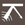 Pochłanianie dźwięku (αw)0.70 (H) 
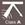 Klasyfikacja Europejska pochłaniania dźwiękuCPochłanianie dźwięku (NRC)0.70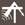 Izolacyjność akustyczna wzdłużna Dnfw (dB)36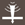 Wskaźnik redukcji dźwięku Rw (dB)18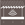 Badanie hałasu podczas opadów deszczu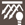 Odbicie światła (%)87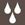 Odporność na wilgoć (RH%)95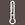 Przewodność cieplna0.052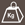 Ciężar (kg/m2)5.00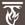 Reakcja na ogieńEU Euroklasa A2-s1,d0Zmywalnawith a damp sponge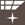 Jakość powietrzaISO 5PrzegrodaMaksymalny projektowany współczynnik Uc dla przegrody[W/m2K]Ściana zewnętrzna0.10Dach0.11Podłoga na gruncie0.18Okna zewnętrzne0.90Drzwi zewnętrzne1.30